Анотація досвідупрактичного психолога  Черкашиної Оксани ВолодимирівниКомунального закладу «Зідьківська загальноосвітня школа I-III ступенів імені Г.І.Ковтуна»Зміївської міської ради Чугуївського району Харківської області.      	У досвіді роботи практичного психолога  Черкашиної Оксани Володимирівни Комунального закладу «Зідьківська загальноосвітня школа I-III ступенів імені  Г.І.Ковтуна» Зміївської міської ради Чугуївського району Харківської області за темою «Створення безпечного освітнього середовища шляхом традиційних та інноваційних психологічних підходів»: - розкрито сучасні погляди на питання створення безпечного освітнього середовища за допомогою традиційних підходів, а саме використання рекомендованого психологічного інструментарію і корекційно-розвиткових вправ  та представлено  інноваційні  психологічні техніки арт-терапевтичного спрямування , які забезпечують   всебічний розвиток дитини, враховують їх індивідуальні потреби і сприяють емоційному благополуччю здобувачів освіти та педагогічних працівників.- розроблено модель психолого-педагогічного супроводу збереження психологічного здоров’я учасників освітнього процесу.- створено «Психологічний практикум», який розширює можливості  працівників психологічної служби щодо формування безпечного освітнього середовища, а саме сприяє  формуванню  навичок самопізнання, самооцінки, зниження рівня  тривожності,  підвищення  стресостійкості  і розвитку комунікативних, творчих та загальнокультурних  якостей особистості. Досвід роботи  включає в себе різні  арт-терапевтичні напрямки з даного питання, а саме: образотворча терапія, лялькотерапія, казкотерапія, фототерапія, музикотерапія, мандалотерапія, пісочна терапія, тістопластика, МАК-терапія і може бути використаний працівниками психологічної служби, а також фахівцями допоміжних професій щодо збереження психологічного здоров’я здобувачів освіти і педагогів.ПЕРСОНАЛІЇ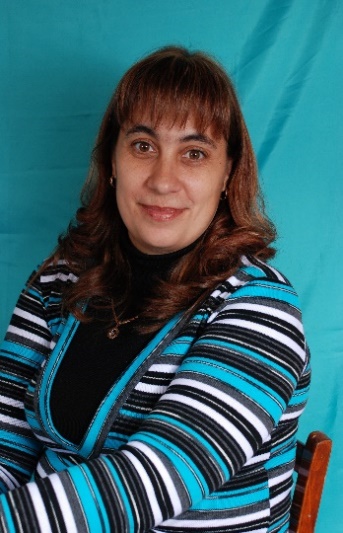 1. Прізвище, ім’я по батькові: Черкашина Оксана Володимирівна2. Дата народження: 16.11.19733. Повна назва закладу вищої освіти, який закінчив, рік закінчення: Харківський державний педагогічний університет ім. Г.С. Сковороди, 1996 р. ( спеціальність «Біологія та хімія») Харківський інститут післядипломної освіти 1996р.                               ( спеціальність «Менеджмент освіти») Харківський державний педагогічний університет ім. Г.С. Сковороди, 1998 р.  ( спеціальність «Біологія та практична психологія»)4. Педагогічний стаж роботи: 23 роки, 1998 рік5. Основні етапи педагогічної діяльності:1991-1998 роки – Харківський державний педагогічний університет  ім.                      Г.С. Сковороди1998–2012 роки – практичний психолог Зідьківської загальноосвітньої школи І – ІІІ ступенів ім. Г.І.Ковтуна Зміївського району Харківської області;2012–2013 рік – заступник директора з НВР Зміївської загальноосвітньої школи І – ІІ ступенів Зміївського району Харківської області;2013-2020 роки – методист з психологічної служби  РМК відділу освіти Зміївського району Харківської області.             2020 рік – практичний психолог КЗ«Зідьківська загальноосвітня школа        I-III ступенів ім. Г.І.Ковтуна» Зміївської міської ради Чугуївського району Харківської області6. Місце роботи, посада, яку обіймає: комунальний заклад «Зідьківська загальноосвітня школа І – ІІІ ступенів імені Г.І.Ковтуна» Зміївської міської ради Чугуївського району Харківської області, практичний психолог.7. Педагогічні відзнаки та визнання Подяка Українського НМЦ практичної психології та соціальної роботи, 2016 р. Подяка КВНЗ ХАНО, 2016 р.Подяка ХДПУ ім. Г.С.Сковороди, 2017 р.Подяка ХДПУ ім. Г.С.Сковороди, 2018 р.Подяка КВНЗ ХАНО, 2018 р.Подяка КВНЗ ХАНО, 2019 р.Подяка проєкт «Всеосвіта», 2021 р.Грамота проєкту «Всеосвіта», 2021р.Грамота проєкту «Всеосвіта», 2021р.Грамота проєкту «Всеосвіта», 2021 р.Диплом III ступеню XIX обласної виставки-презентації педагогічних ідей та технологій, 2012 р.Диплом III ступеню XXII обласної виставки-презентації педагогічних ідей та технологій, 2015 р.Диплом III ступеню фестивалю «добрих практик» освітян Харківщини,2019 р.Диплом II ступеню фестивалю «добрих практик» освітян Харківщини,2021р.8.  Результативність поширення досвіду 	Поширення  досвіду відбувається  шляхом публікацій у фахових журналах, на сайті vseosvita.ua., у групі Facebook «Спільнота психологічної служби Зміївської та Слобожанської ОТГ» та участі в науково-методичних конференціях, вебінарах, колоквіумах  Всеукраїнського, міжрегіонального, регіонального, районного рівнів тощо.Друковані роботи - стаття на тему «Розвиток професійної компетентності соціальних педагогів», журнал «Шкільному психологу усе для роботи», видавнича група «Основа». №6, 2015 р.- вкладка на тему «Щоденник розвитку школяра», журнал «Психолог», видавництво «Шкільний світ», № 13-14, 2015  р.- стаття на тему «Підвищення фахової майстерності», журнал «Соціальний педагог», видавництво «Шкільний світ», № 4, 2015р.- Методичний посібник  «Підготовка молоді до подружнього життя » розділ програми «Соціальна складова здоров’я, 8 клас» та   розділ  «Виховна діяльність «Ціннісне ставлення до сім’ї», КВНЗ ХАНО, 2017 р.-Збірник матеріалів Всеукраїнської науково-практичної інтернет-конференції «Образотворча терапія для дітей з особливими освітніми потребами: діагностика, розвиток, корекція, терапія та виховання.» Кропивницький, 2021 р.- підготовка матеріалів до  представлення на Харківському осінньому марафоні психотехнологій.( жовтень 2021 р.)Розміщені  матеріали- на сайті  видавництва «Шкільний світ»  на теми : «Розвиток професійної компетентності  соціальних педагогів» та  «Щоденник розвитку школяра»- на сайті «Всеосвіта « розміщено 25 матеріалів .( 2020-2021 р.р.)Представлення досвіду :Науково-практична  веб-конференція для фахівців психологічної служби Донецької та Харківської областей » Співдружність психологічної служби та батьків на засадах педагогіки партнерства» ( тема : «Партнерська взаємодія психологічної служби та батьків», 2018 р.)Всеукраїнський науково-практичний семінар «Упровадження здоров’язбережувальних технологій в освітній процес Нової української школи»                («Створення безпечного освітнього середовища як умова формування успішної особистості школяра», 2018 р.)КВНЗ ХАНО , творча майстерня «Упровадження здоровязбережувальних технологій в освітній процес Нової української школи»( «Ізотерапія «, 2018 р.)-        Районна  веб-конференція » Співпраця адміністрації закладу освіти з  працівниками психологічної служби. (тема: «Особливості взаємодії адміністрації закладу освіти  з працівниками психологічної служби в організаційно-правовому полі», 2020 р.)                     -   Всеукраїнська  науково-практична інтернет-конференція» Арт -терапія в роботі психолога : інноваційні підходи»( тема: «Образотворча терапія для дітей з особливими освітніми потребами: діагностика, розвиток, корекція, терапія та виховання», 2021 р.)- КВНЗ ХАНО, семінар -практикум «Попередження насильства в закладах освіти» ( тема : «»Система роботи з попередження насильства та булінгу. Кола довіри.», 2021р.)-     Районна серпнева конференція педагогічних працівників ( тема: «Роль психологічної служби в супроводі освітніх реформ», 2021 р.)Перспективи представлення досвіду:методичний колоквіум «Організація діяльності психологічних служб на сучасному етапі реформування системи освіти в Україні» ( жовтень 2021 р.) Харківський осінній марафон психотехнологій.( жовтень 2021 р.) I-й Міжнародний психологічний онлайн фестиваль «Арт Кро-Ха (грудень 2021р.)ВСТУПАктуальність теми. У сучасних реаліях спостерігається збільшення різноманітних проблем для людини, зростає кількість фізичних і психічних навантажень, проявляється невпевненість, розгубленість та розчарування. Пандемія COVID-19 негативно позначилася на здоров’ї суспільства, а особливо на психологічній її складовій. Ці виклики сьогодення поставили важливе завдання перед психологічною службою України щодо збереження психологічного здоров’я учасників освітнього процесу, профілактиці  та запобіганню нервових розладів, зменшення психоемоційної напруги під час дистанційного навчання  і  збереження ресурсного стану  для  протистояння зовнішнім руйнівним факторам і формування позитивних установок.Зв'язок опису з джерелами. Основним завданням сучасної школи є створення безпечного освітнього середовища, а також забезпечення прав, свобод та інтересів дітей. Концепція «Нова українська школа» (НУШ) вимагає реформування існуючого алгоритму розвивальної, корекційної та профілактичної роботи. Головним завданням для усіх дій працівників школи  є  збереження психологічного здоров’я здобувачів освіти та необхідність діяти виключно в  інтересах розвитку  дитини. Нормативно-правову базу щодо  створення безпечного освітнього середовища в закладах освіти регулюють чинні державні документи:Конвенція про права дитини. (редакція зі змінами, схваленими резолюцією 50/155 Генеральної Асамблеї ООН від 21 грудня 1995 рокуЗакон України про охорону дитинства. ( Відомості Верховної Ради України (ВВР), 2001, N 30, ст.142 )    Закон України «Про освіту» Стаття 76. Психологічна служба та соціально-педагогічний патронаж у системі освіти Закон України «Про освіту» Ст. 20  «Інклюзивне навчанняЗакону України «Про повну загальну середню освіту»  ст.1. п.12-13, ст.20Закон України від 18.12.2019 року № 2657-VIII «Про внесення змін до деяких законодавчих актів України щодо протидії булінгу (цькуванню)Розпорядження Кабінету Міністрів України від 14.12.2016 №988-р  "Про схвалення Концепції реалізації державної політики у сфері реформування загальної середньої освіти “Нова українська школа” на період до 2029 рокуНаказ МОН від 22.05.2018 № 509 “Про затвердження Положення про психологічну службу у системі освіти України”Лист МОНУ від 30.08.2018 № 1/9-516 Щодо вирішення конфліктів серед дітей в закладах освіти шляхом впровадження медіації Лист МОН від 14.08.2020 № 1/9-436 “Про створення безпечного освітнього середовища в закладі освіти та попередження і протидії булінгу (цькуванню)”Лист МОН від 31.08.2020 №1/9-495 "Щодо організації навчання осіб з особливими освітніми потребами у закладах загальної середньої освіти у 2020/2021 навчальному році"Постанова КМУ від 09.08.2017 №588 "Про внесення змін до Порядку організації інклюзивного навчання у загальноосвітніх навчальних закладах"Мета і завдання дослідженняМетою роботи є розробка моделі психолого-педагогічного супроводу збереження психологічного здоров’я учасників освітнього процесу як однієї із  складових безпечного освітнього середовища; формування практичних навичок стресостійкості, зниження тривожності, підвищення рівня самооцінки, розвиток творчості і навичок самопрезентації; вміння розв’язувати конфлікти; пошук ресурсів для саморозвитку учнів та вчителів; попередження професійних стресів педагогівЗавдання:розробка моделі психолого-педагогічного супроводу збереження психологічного здоров’я учасників освітнього процесу;створення «Психологічного практикуму», в якому розміщено діагностичні  просвітницько-профілактичні, корекційно-розвиваючі матеріали щодо формування безпечного освітнього середовища працівниками психологічної служби задля збереження психологічного здоров’я учасників освітнього процесу в умовах реформування освіти.  Об’єкт досвіду: модель упровадження моделі психолого-педагогічного супроводу збереження психологічного здоров’я учасників освітнього як складової безпечного освітнього середовища.Предмет досвіду – традиційні та інноваційні психологічні підходи , які спрямовані на формування безпечного освітнього середовища.Методи дослідження. Для досягнення поставлених у досвіді завдань використано комплекс взаємопов’язаних методів: теоретичні (аналіз психологічних і педагогічних джерел, інформаційних ресурсів мережі Інтернет, матеріали конференцій передового вітчизняного і міжнародного досвіду) та емпіричні (метод педагогічного спостереження, інтерв’ю, анкетування, тестування,).Новизна педагогічної ідеї полягає:у розробці власної моделі психолого-педагогічного супроводу збереження психологічного здоров’я учасників освітнього;у створенні «Психологічного практикуму», який дозволив систематизувати матеріали теоретичного і практичного спрямування, традиційних і інноваційних психотехнологій щодо збереження психологічного здоров’я учасників освітнього процесу з урахуванням реформування системи освіти в умовах Нової української школи;в активному впровадженні педагогіки партнерства (взаємодія вчителів, здобувачів освіти, батьків та громадських організацій) для впровадження моделі  психолого-педагогічного супроводу щодо збереження психологічного здоров’я здобувачів освіти і педагогів.Результативність і практичне значення : Досвід роботи було презентовано на Всеукраїнському науково-практичному семінарі «Упровадження здоров’язбережувальних технологій в освітній процес Нової української школи»(2018 р.), науково-практичній  веб-конференції для фахівців психологічної служби Донецької та Харківської областей «Співдружність психологічної служби та батьків на засадах педагогіки партнерства » (2018 р.), творчій майстерні  КВНЗ ХАНО «Упровадження здоровязбережувальних технологій в освітній процес Нової української школи»( 2018 р.), районній  веб-конференції «Співпраця адміністрації закладу освіти з  працівниками психологічної служби. (2020 р.) , Всеукраїнській  науково-практичній інтернет-конференції» Арт -терапія в роботі психолога : інноваційні підходи» ( 2021 р.), групах Facebook: «Спільнота психологічної служби Зміївської та Слобожанської ОТГ», «Психологічна служба Балаклійщини», «Психологічна служба системи освіти Харківської області», «Психологічна служба у системі освіти України», «ART- Kharkiv», на сайтах  видавництва «Шкільний світ»   та «Всеосвіта » розміщено 25 матеріалів ( 2020-2021 р.р.), веб-конференціях Харківського осередку «Арт-терапевтичної асоціації «ART-Kharkiv»».	Практичний сенс роботи полягає в узагальненні досвіду щодо створення безпечного освітнього середовища шляхом традиційних та інноваційних психологічних підходів. Матеріали можуть бути використані працівниками психологічної служби  для психологічного супроводу збереження психологічного здоров’я здобувачів освіти та педагогічних працівників.